Wednesday 1st JulyPsalm 119: 105Your word is a lamp for my feet, a light on my path.Psalm 119 is the longest chapter in the Bible, stretching to 176 verses, and many of those verses are celebrating the Word of God and how precious it is. I know that for some, these past weeks have given an opportunity to really dive more deeply into the Word. We all need to be immersed in it on a regular basis – even the bits we don’t understand or find difficult. We are living in a time of great uncertainty on many levels, and by seeking the Lord as we read His word and by attuning our hearts to His rhema word (that is, what He is saying now) we can know His guidance, stepping into the future with Him. A lamp for my feet suggests a pool of light around each step. So much of who we are becoming and where we are headed is determined by the little choices we make each day – how to use our words, what to watch, how to respond to offence. The Word of God guides us in those choices. A light on my path speaks into where we are headed. Sometimes we have a clear idea of where the Lord is calling us. Other times we have to watch and wait and pray and step out in faith.  I think it is Indiana Jones who has to take a risk, taking the next step on an invisible bridge before the bridge materialises before him! It can feel like that as we step into the future with God. He asks us to trust Him, that through His word, he will provide the light we need for the path, when we need it.Thank you Lord for your word and the ways in which it sheds light in our lives. Help us to listen attentively to what you are saying. Holy Spirit, helper, comforter, would you open our hearts to truth as we read the Bible and would you help us to hear your whispers. We ask that you would guide us, as a nation, as your people and as individuals, as we step into the future with you. Thank you that the future is in your hands and we can trust you. In Jesus Name. Amen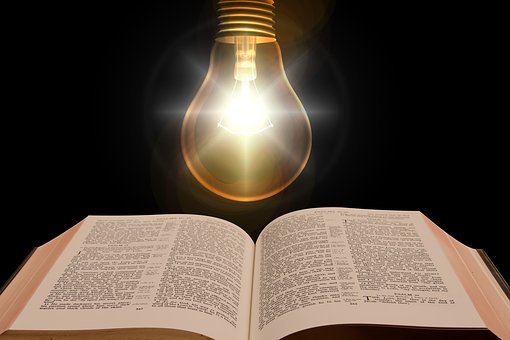 